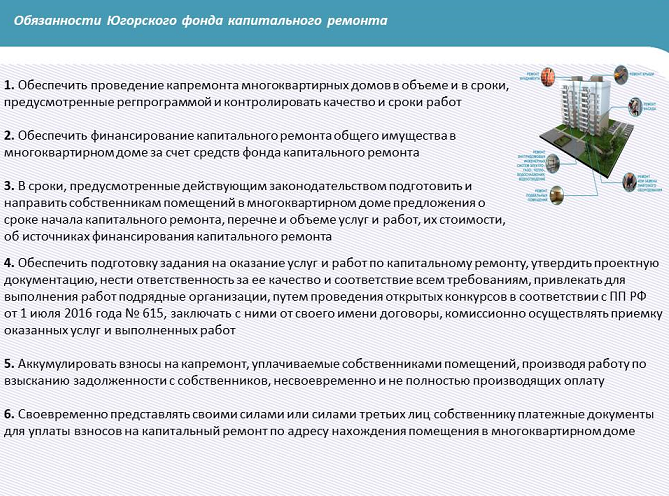 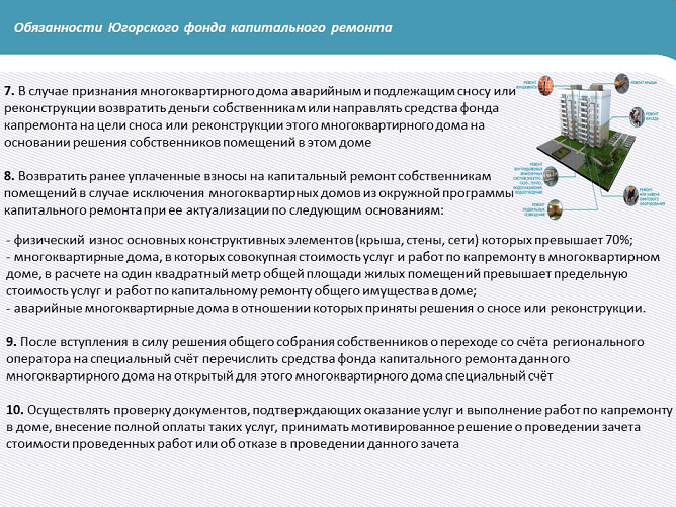 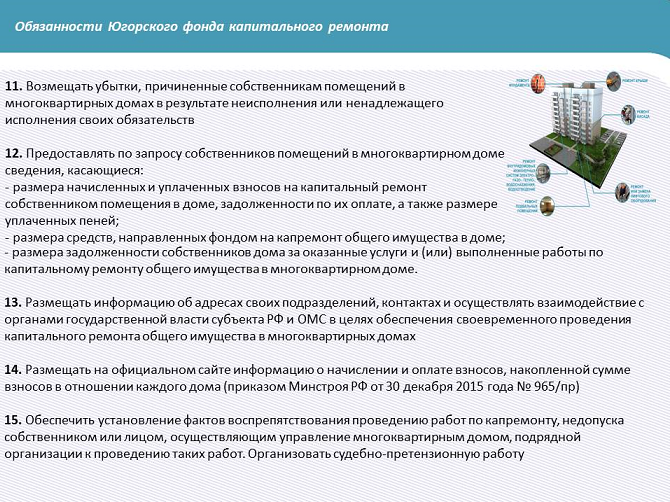 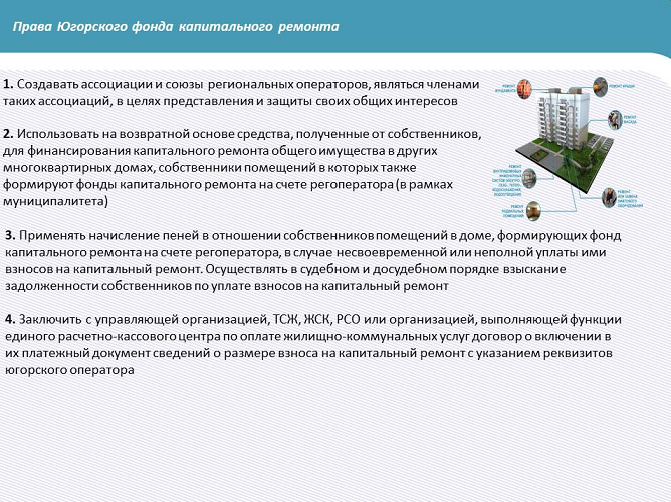 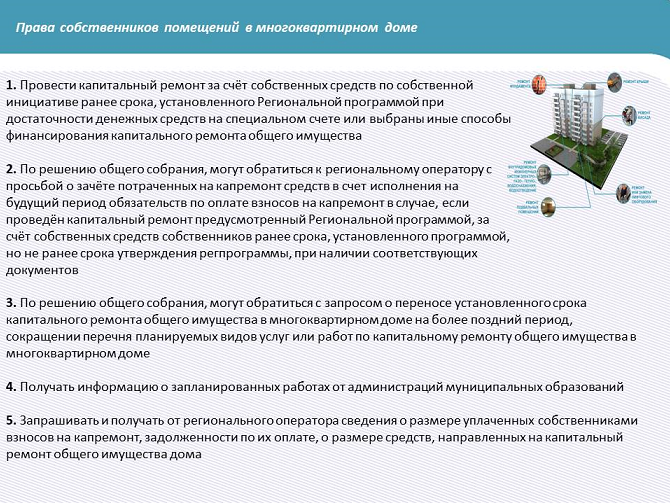 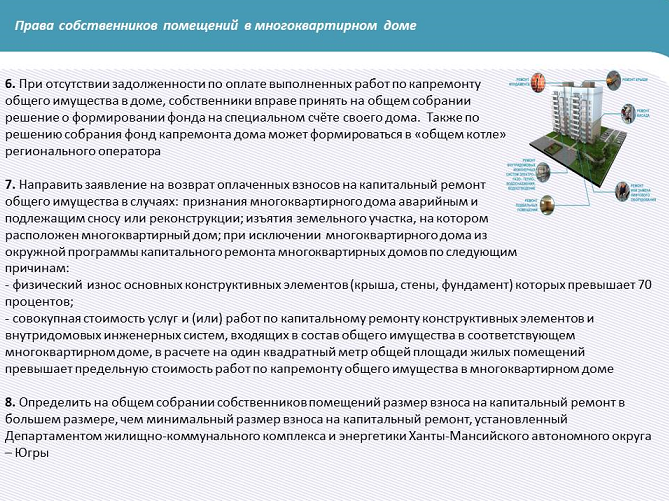 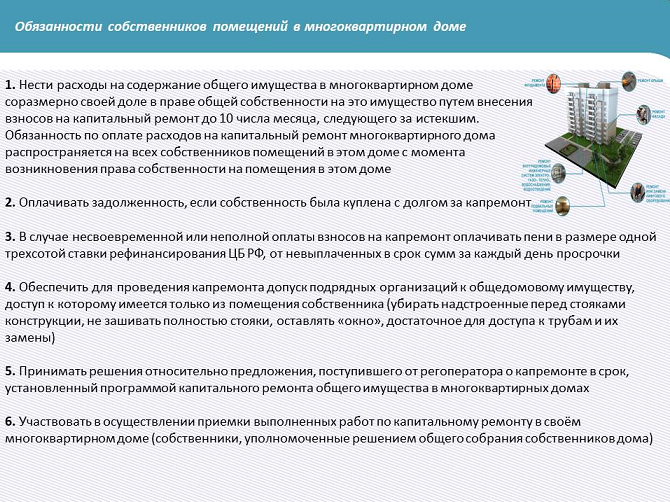 .